Типове данни22.01.20234 часаВ този урок ще се запознаете с типовете данни в Python и как да създавате и използвате променливи.
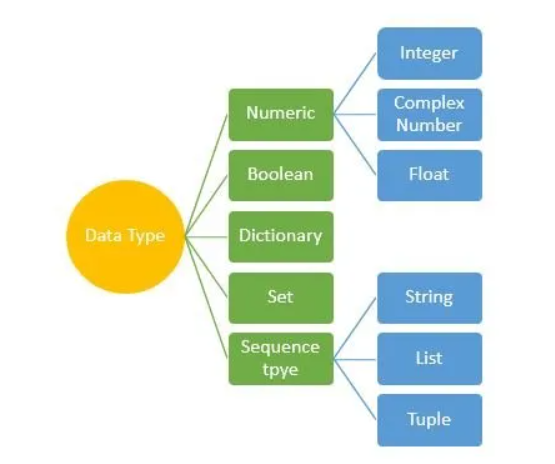 Променлива в език за програмиране е името на запазени места в паметта на компютъра за съхранение на ценности. Това означава, че при създаване на променлива, която действително запазваме определено място в паметта на компютъра.В Python променливите са от динамичен тип, т.е. може на една променлива да присвоим целочислена стойност, а след това да ѝ присвоим някакъв низ от символи. В зависимост от типа на променливи данни, преводачът разпределя необходимото количество памет и решава какво може да е в зоната на резервирания памет.За разбиране, можете да мислите за променлива като кутия, в която можете да сложите нещо, но само с определен размер. Присвояване на стойност на променлива:Операндът от лявата страна на знака за равенство (=) е името на една променлива, операнда от дясната страна - определената стойност на тази променлива.Стандартните типове данни в Python са: 
1.Number
2.String
3.List
4.Тuple
5.Dictionary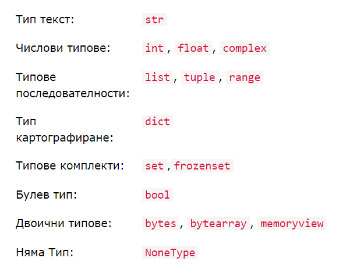 1.Number – биват няколко вида: 
a) int – целочислен тип
б) long – целочислен тип с по-голям размер
в) float – число с плаваща запетая
г) complex – комплексно числоПримери за числа:Числата представляват числовите стойности. Цяло число (int): Включва положителни, както и отрицателни числа (2, 555, -80). Тя може да бъде с всякаква дължина.Комплексно число: Съдържа подредени двойки числа, т.е. във вид x + iy, където x е реално число, а y е въображаемо число. Например, 2 + 3i, 6i и т.н.Float: Съхранява числа с плаваща запетая и дължината е до 15 знака след десетичната запетая. Пример, 2.568 и т.н.ЗАБЕЛЕЖКА: За да знаете вида на данните, Тип() се използва функция. За да проверите дали даден обект принадлежи към определен клас isinstance() се използва функция.Както обикновено, за присвояване на стойност използваме оператора ‘=’.2.String – низ, или масив от символи.
Пример: name = "Martin"Тъй като низът представлява масив от символи, можем да достъпваме негови елементи. Например: str = "programming"
str[2] ще бъде  ‘o’          
3.Булева- Булева проверка на изявлението дали е вярно или невярно. Предоставя две вградени стойности, true и false и принадлежи към клас bool. Истината е представена с ненула или 'T', а false е представена с нула или 'F'.Пример, print(“Type:”, type(True))List – в Python няма масиви, а има листове.Разликата е, че листът може да съдържа елементи от различен тип.
list[3] ще бъде ‘cat’
4.Tuple – или комплект, същото като лист, но е read-only, т.е. можем само да четем от него, без да променяме стойностите му.5.Dictionary – имат ключове (keys) и стойности (values), като на всеки ключ може да съответстват много стойности.Използват се къдрави скоби, за да се създаде.  Ключът е примитивен тип данни и стойността съдържа обекта на Python. Подобно на хеш таблицата, където ключът съдържа стойността, посочена за него.Пример, dict = { 1:'Pyhton' , 2:'Java', 3:'C++' } “Създаване на речникprint(dict) „Отпечатване на стойности от речникаprint(dict.keys()) „Отпечатване на ключови стойностиprint(dict.values()) „Отпечатване на стойности, свързани с ключовеИЗХОД:1:'Pyhton' , 2:'Java', 3:'C++'dict_keys([1, 2, 3])dict_values([ 'Python' , 'Java' , 'C++'])Например: dict = { 'key1':'value1', 'key2':'value2' }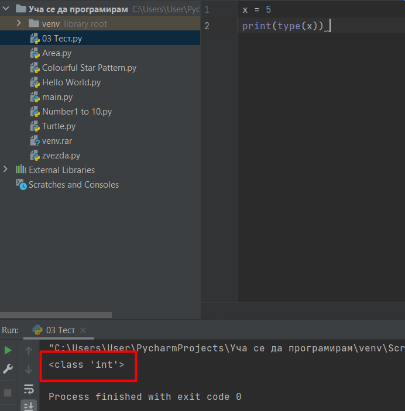 Получаване на типа данниМожете да получите типа данни на всеки обект, като използвате type()функцията:
Пример: Отпечатайте типа данни на променливата x:x = 5
print(type(x)) Задаване на типа данниВ Python типът данни се задава, когато присвоите стойност на променлива:Упражнение:Следният примерен код ще отпечата типа данни на x, какъв тип данни ще бъде това? https://www.w3schools.com/python/python_datatypes.asp https://python-book.softuni.bg/chapter-02-simple-calculations.html 123var1 = 15 # integervar2 = 1.13 # floatvar3 = 3.14j # complex12list = [ 'asd', 'dog', '1337']list.append('cat') # добавя 'cat' в края на листаПримерData Typex = "Уча се да програмирам"strx = 20intx = 20.5floatx = 1jcomplexx = ["apple", "banana", "cherry"]listx = ("apple", "banana", "cherry")tuplex = range(6)rangex = {"name" : "John", "age" : 36}dictx = {"apple", "banana", "cherry"}setx = frozenset({"apple", "banana", "cherry"})frozensetx = Trueboolx = b"Hello"bytesx = bytearray(5)bytearrayx = memoryview(bytes(5))memoryviewx = NoneNoneTypex = ["apple", "banana", "cherry"]print(type(x))x = ("apple", "banana", "cherry")print(type(x))x = 20.5print(type(x))x = "„Уча се да програмирам“"print(type(x))х = 5
print (type (x))x = {"name" : "John", "age" : 36}print(type(x))x = Trueprint(type(x))Въведете правилния синтаксис, за да преобразувате x в цяло число.x = 5.5x = (x)Въведете правилния синтаксис, за да преобразувате x в число с плаваща запетая. x = 5x = (x)Въведете правилния синтаксис, за да преобразувате x в комплексно число.x = 5x = (x)! Използвайте len метода, за да отпечатате дължината на низа. x = "„Уча се да програмирам“"print()Вземете първия знак от низа txt.txt = "Уча се да програмирам"x =Вземете знаците от индекс 2 до индекс 4 ( llo).txt = "Уча се да програмирам"x =Връща низа без интервали в началото или края. txt = " Уча се да програмирам "x =Преобразувайте стойността на txt в главни букви.
txt = " Уча се да програмирам "
x =Преобразувайте стойността на txtв малки букви.txt = " Уча се да програмирам "
x =txt = " Уча се да програмирам "
x =Заменете знака Hс J.txt = "Hello World"txt = txt. (, )Вмъкнете правилния синтаксис, за да добавите контейнер за параметъра възраст.
age = 36txt = "My name is John, and I am "print(txt.form at(age))! Коя булева стойност ще се отпечата?
print(10 > 9)print(10 == 9)print(10 < 9)print(bool("abc"))print(bool(0))Умножете 15 с 2 и отпечатайте резултата.print(15 2)Разделете 10 на 5 и отпечатайте резултата.print(10 5)Използвайте правилния оператор за членство, за да проверите дали „ябълка“ присъства в fruitsобекта.fruits = ["apple", "banana"]if "apple"   fruits:  print("Yes, apple is a fruit!")Използвайте правилния оператор за сравнение, за да проверите дали 5 не е равно на 10.if 5 10:  print("5 and 10 is not equal")Използвайте правилния логически оператор, за да проверите дали поне един от двата израза е True.
if 5 == 10 4 == 4:  print("At least one of the statements is true")